ЕПИДЕМИОЛОГИЧНА ОБСТАНОВКА ЗА ОБЛАСТ ДОБРИЧ През периода са регистрирани общо 71 случая на заразни заболявания, от които: 28 случая на грип и остри респираторни заболявания (ОРЗ).Общата заболяемост от грип и ОРЗ за областта е 33,99 %оо на 10000 души.     Регистрирани остри респираторни заболявания (ОРЗ) по възрастови групи през периода: 40 регистрирани случая на заболели от COVID-19. Заболяемост за областта за 14 дни на 100 000 жители към 26.09.2022г. – 46,62 %000 при 101,46 %000 за РБългария.3 случая на въздушно- капкова инфекция -  1 на варицела и 2 на скарлатина;На територията на област Добрич през отчетния период няма регистрирани хранителни взривове.ДИРЕКЦИЯ „НАДЗОР НА ЗАРАЗНИТЕ БОЛЕСТИ”Направени проверки на обекти в лечебни заведения за болнична и извънболнична медицинска помощ -78 бр.Извършени са 43 бр. епидемиологични проучвания на регистрирани заразни болести.В отдел Медицински изследвания са изработени общо 234 бр.: 2 бр. бързи антигенни тестове, 42 бр. околна среда, 190 бр. паразитологични изследвания с 10 положителни резултата.През консултативния кабинет по СПИН /КАБКИС/ няма преминали лица. ДИРЕКЦИЯ „МЕДИЦИНСКИ ДЕЙНОСТИ”Извършени са общо 8 проверки, от които 5 на лечебни заведения за болнична помощ, 1 на лечебно заведение за извънболнична помощ и 2 проверки на аптеки. Няма установени нарушения. По Наредба №3 от 05.04.2019г. за медицинските дейности извън обхвата на ЗЗО, за които МЗ субсидира лечебните заведения, и за критериите и реда за субсидиране  на лечебните заведения са извършени 4 проверки в ЛЗБП. Подготвени и изпратени документи за промяна в обстоятелствата към Изпълнителна Агенция Медицински надзор – 1.Издадени са 2 заповеди за промяна на състава на ЛКК.Приети  и обработени жалби- 3 бр.За периода в РКМЕ са приети и обработени 112 медицински досиета, извършени са 80 справки, изготвени са 81  преписки.ДИРЕКЦИЯ „ОБЩЕСТВЕНО ЗДРАВЕ”Предварителен здравен контрол: 1 експертен съвет при РЗИ-Добрич. Разгледани са 3 проектни документации, издадени са 2 становища по процедурите на ЗООС и 1 здравно заключение. Взето е участие в 1 ДПК. Извършени са 5 проверки на обекти с обществено предназначение (ООП) в процедура по регистрация, вкл. и по предписания. Регистрирани са 5 обекта с обществено предназначение.През периода са извършени общо 130 основни проверки по текущия здравен контрол. Реализираните насочени проверки са общо 156: 95 от тях са извършени във връзка с контрола по тютюнопушенето и продажбата на алкохол; 51 – контрол върху ДДД-мероприятията; 3 – по изпълнения на предписания и заповеди; 1 проверки във връзка с постъпил сигнал; 4 – по спазване забраната за продажба и употреба на диазотен оксид (райски газ); 2 – във връзка с писмо на МЗ за проверка на биоцид с некоректно търговско наименование на етикета.Лабораторен контрол:Питейни води: физико-химичен и микробиологичен контрол: 8 бр. проби – съответстват на нормативните изисквания.Във връзка с провеждане на насочен здравен контрол са изследвани 1 проба по физико-химични и микробиологични показатели, 1 проба – по микробиологични показатели и 1 проба за съдържание на нитрати – съответстват на нормативните изисквания.Минерални води: не са пробонабирани.Води за къпане: не са пробонабирани.Козметични продукти: не са пробонабирани.Биоциди и дезинфекционни разтвори: физико-химичен контрол – 2 бр. проби – съответстват на нормативните изисквания. Физични фактори на средата: по повод постъпила жалба – измерване на шум в 1 обект ЛИШ – измерванията не съответстват на нормативните изисквания.По отношение на констатираните отклонения от здравните норми са предприети следните административно-наказателни мерки:- издадени са 2 предписания за провеждане на задължителни хигиенни мерки;- издадени са 3 заповеди за спиране реализацията и пренасочване на продукти със значение за здравето;- издадени са 3 акта за установени административни нарушения на юридически лица.Дейности по профилактика на болестите и промоция на здравето (ПБПЗ):Проведени са 2 обучения с обхванати 21 лица в пенсионерски клуб в гр. Добрич, при провеждането, на които са предоставени 20 бр. здравно-образователни материали.Извършено е изследване съдържанието на въглероден монооксид и карбоксихемоглобин в издишан въздух на 10 пушача с апарат Smoker lyzer.Оказана 1 методична дейност на 1 лице (уредник на пенсионерски клуб).СЕДМИЧЕН ОТЧЕТ ПО СПАЗВАНЕ ЗАБРАНАТА ЗА ТЮТЮНОПУШЕНЕЗа 16.09- 22.09.2022 г. по чл. 56 от Закона за здравето са извършени 88 проверки в 88 обекта (4 обекти за хранене и развлечения, 11 детски и учебни заведения, 64 други закрити обществени места по смисъла на § 1а от допълнителните разпоредби на Закона за здравето, 9 открити обществени места). Констатирани са нарушения на въведените забрани и ограничения за тютюнопушене в закритите и някои открити обществени места. Издадени са 2 предписания- 1 за предприемане на всички необходими мерки с оглед ефективно спазване на забраната за тютюнопушене в закрити обществени места и 1 предписание за спазване на чл. 54 от Закона за здравето (да не се предлага алкохол на лица под 18 години), както и 1 акт на юридическо лице за нарушение на чл. 54, т. 1 от Закона за здраветоД-Р НИКОЛИНКА МИНЧЕВАЗа Директор на Регионална здравна инспекция -  Добрич, Съгласно Заповед РД-01-270/ 01.09.2022г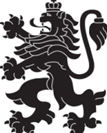 РЕПУБЛИКА БЪЛГАРИЯМинистерство на здравеопазванетоРегионална здравна инспекция-ДобричСЕДМИЧЕН ОПЕРАТИВЕН БЮЛЕТИН НА РЗИ-ДОБРИЧза периода- 16.09- 22.09.2022 г. (38-та седмица)0-4 г.5-14 г.15-29 г.30-64 г+65 г.общоЗаболяемост %оо107-1012833,99 %оо